Zamawiający:								Stargardzkie TBS Sp. z o. o.ul. Andrzeja Struga 29, 73-110 StargardJa/my* niżej podpisani:…………………………………………………………………………………………………………....................(imię, nazwisko, stanowisko/podstawa do reprezentacji)działając w imieniu i na rzecz:……………………………………………………………………………………………………………………………………………………………………………………………………………............................................. (pełna nazwa Wykonawcy/Wykonawców w przypadku Wykonawców wspólnie ubiegających się o udzielenie zamówienia)adres:   ……………............................kraj  ……….......................................REGON  ………...............................NIP: ………......................................tel. ……......................................e mail:  ………......................................Ubiegając się o udzielenie zamówienia publicznego na budowę budynku mieszkalnego wielorodzinnego wraz z zagospodarowaniem terenu i niezbędną infrastrukturą techniczną przy ul. Jana Śniadeckiego 19A, 19B w Stargardzie w pełnym zakresie oraz na wszystkich warunkach i wymaganiach Specyfikacji Warunków Zamówienia składamy ofertę na następujących warunkach:Oferowana przez nas Cena Ofertowa za wykonanie robót ujętych w przedmiarach robót,sporządzona zgodnie z instrukcją sporządzenia wyceny ofertowej, wynosi łącznie:oferujemy okres gwarancji ................ miesięcy od daty bezusterkowego odbioru końcowego robót. Gwarancja obejmuje zamontowane elementy i urządzenia także w sytuacji, gdy okres gwarancji udzielanego przez ich producenta jest krótszy od okresu wymaganego;Wykonawca rozszerza rękojmię za wady na okres równy okresowi gwarancji jakości z wyłączeniem poniższych elementów, co do których uprawnienia z tytułu gwarancji i rękojmi wygasają po upływie wymaganych przez Zamawiającego okresów jak niżej, chyba że gwarancje udzielone przez producentów przewidują dłuższe okresy:nasadzenia (drzewa, krzewy) - 36 miesięcytrawniki - 12 miesięcy.Oświadczenia Wykonawcyoświadczamy, że zapoznaliśmy się ze Specyfikacją Warunków Zamówienia i akceptujemy wszystkie warunki w niej zawarte.oświadczamy, że uzyskaliśmy wszelkie informacje niezbędne do prawidłowego przygotowania  i złożenia niniejszej oferty.oświadczamy, że jesteśmy związani niniejszą ofertą od dnia upływu terminu składania ofert do dnia 10.09.2024 r.oświadczamy, że zapoznaliśmy się z Projektowanymi   Postanowieniami   Umowy   określonymi w Załączniku nr 6 do SWZ i zobowiązujemy się w przypadku wyboru naszej oferty do zawarcia umowy zgodnej z niniejszą ofertą, na warunkach w nich określonych.*Oświadczam(-y), że powierzę(-my) podwykonawcom wykonanie następujących części zamówieniaoświadczamy, że w przypadku wybrania oferty, umowę podpisywać będą: 1)..........................................................	...................................................(imię i nazwisko)	(pełniona funkcja)2). ........................................................	.............................................................(imię i nazwisko)	(pełniona funkcja)osobą upoważnioną do kontaktów z Zamawiającym w sprawach dotyczących zawarcia umowy jest:………………………………………….   e -mail: ……..……....….................. tel: ………………………….Jestem mikro / małym / średnim przedsiębiorcą TAK/NIE*definicja: (zgodnie z definicją Rozporządzenia Komisji (UE) nr 651/2014 z dnia 17 czerwca 2014)średnie przedsiębiorstwo: zatrudnia mniej niż 250 pracowników oraz jego roczny obrót nie przekracza 50 milionów euro lub roczna suma bilansowa nie przekracza 43 milionów euro;małe przedsiębiorstwo: zatrudnia mniej niż 50 pracowników oraz jego roczny obrót nie przekracza 10 milionów euromikroprzedsiębiorstwo: zatrudnia mniej niż 10 pracowników oraz jego roczny obrót nie przekracza 2 milionów euroWraz z ofertą składamy następujące oświadczenia i dokumenty:……	dnia....................... 2024 r.Wykonawca:…………………………………….………………………………….………………………………………………..…………………………………….………………………………….………………………………………………..(pełna nazwa/firma, adres, w zależności od podmiotu: NIP/PESEL, KRS) reprezentowany przez:…………………………………….Na potrzeby postępowania o udzielenie zamówienia publicznego w trybie podstawowym z możliwością negocjacji na budowę budynku mieszkalnego wielorodzinnego wraz z zagospodarowaniem terenu i niezbędną infrastrukturą techniczną przy ul. Jana Śniadeckiego 19A, 19B w Stargardzie,oświadczam, co następuje:Oświadczam, że nie podlegam wykluczeniu z postępowania na podstawie art. 108 ust. 1 ustawy Pzp.Oświadczam, że zachodzą w stosunku do mnie podstawy wykluczenia z postępowania na podstawie art. 108 ust 1 pkt	ustawy Pzp (należy podać mającą zastosowanie podstawę wykluczenia - pkt1, 2, 5 lub 6) Jednocześnie oświadczam, że w związku z ww. okolicznością, na podstawie art. 110 ust. 2 ustawy Pzp podjąłem następujące środki naprawcze:…………………………………………………………………………………………………………………………………………………………………………………………………………………………………………………………………… które w mojej ocenie udowadniają, że nie podlegam wykluczeniu. jeżeli nie zachodzi sytuacja, o której mowa w pkt 2 pozostawia się zaznaczone pole NIE DOTYCZY 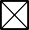 Oświadczam, że samodzielnie spełniam warunki udziału w postępowaniu określone w rozdziale II SWZ	TAK / NIE* w przypadku TAK nie wypełnia się pkt 4Samodzielnie nie spełniam warunku zdolności technicznej, więc polegam na zdolnościach technicznych (polegam na doświadczeniu) podmiotu udostępniającego zasoby który spełnia warunek zdolności technicznej………………………………………………………………………………………………………………………[nazwa i adres podmiotu]w przypadku poleganiu na zdolności technicznej wskazanemu podmiotowi zlecimy umową   o podwykonawstwo wykonanie robót, do realizacji których te zdolności są wymagane.Jestem mikro / małym / średnim przedsiębiorcą TAK/NIE*definicja: (zgodnie z definicją Rozporządzenia Komisji (UE) nr 651/2014 z dnia 17 czerwca 2014)średnie przedsiębiorstwo: zatrudnia mniej niż 250 pracowników oraz jego roczny obrót nie przekracza 50 milionów euro lub roczna suma bilansowa nie przekracza 43 milionów euro;małe przedsiębiorstwo: zatrudnia mniej niż 50 pracowników oraz jego roczny obrót nie przekracza 10 milionów euromikroprzedsiębiorstwo: zatrudnia mniej niż 10 pracowników oraz jego roczny obrót nie przekracza 2 milionów euroOświadczam, że wypełniłem obowiązki informacyjne przewidziane w art. 13 lub art. 14 RODO wobec osób fizycznych, od których dane osobowe bezpośrednio lub pośrednio pozyskałem w celu ubiegania się o udzielenie zamówienia publicznego w niniejszym postępowaniu – jeżeli dotyczy.	dnia	2024.r.Oświadczam, że nie podlegam wykluczeniu z postępowania na podstawie art. 7 ust. 1 ustawy z dnia 13 kwietnia 2022 r. o szczególnych rozwiązaniach w zakresie przeciwdziałania wspieraniu agresji na Ukrainę oraz służących ochronie bezpieczeństwa narodowego.	dnia	2024.r.Oświadczam, że na dzień składania ofert nie podlegam wykluczeniu z postępowania na podstawie art. 5k ust. 1 Rozporządzenia 833/2014 w brzmieniu nadanym Rozporządzeniem Rady (UE) 2022/576 z dnia 8 kwietnia 2022 r. w sprawie zmiany rozporządzenia (UE) nr 833/2014 dotyczącego środków ograniczających w związku z działaniami Rosji destabilizującymi sytuację na Ukrainie.*niepotrzebne skreślić 	dnia	2024.r.Uwaga: oświadczenie niniejsze wypełnia: Wykonawca nie będący pełnomocnikiem - w zakresie pkt 1i ewentualnie pkt 2 oraz informacji o wielkości przedsiębiorstwa; pełnomocnik Wykonawców – w zakresie 1,2,3,4 informacji o wielkości przedsiębiorstwa (jeżeli pełnomocnik jest Wykonawcą) oraz oświadczenia o robotach budowlanych, które wykonają poszczególni WykonawcyWykonawca: ……………………………………………………………………………………………………….…………………………………….………………………………….………………………………………………..(pełna nazwa/firma, adres, w zależności od podmiotu: NIP/PESEL, KRS)ubiegający się o zamówienie wspólnie z:…………………………………………………………………………………………………….............................                [nazwy pozostałych Wykonawców]Pełnomocnikiem  jest:  ………………………………………………………………………………………………[nazwy pełnomocnika ustanowionego przez Wykonawców]Na potrzeby postępowania o udzielenie zamówienia publicznego w trybie podstawowym z możliwością negocjacji na budowę budynku mieszkalnego wielorodzinnego wraz z zagospodarowaniem terenu i niezbędną infrastrukturą techniczną przy ul. Jana Śniadeckiego 19A, 19B w Stargardzieoświadczam, co następuje:Oświadczam, że nie podlegam wykluczeniu z postępowania na podstawie art. na podstawie art. 108 ust. 1 ustawy Pzp.Oświadczam, że zachodzą w stosunku do mnie podstawy wykluczenia z postępowania na podstawie art. 108 ust 1 pkt	ustawy Pzp (należy podać mającą zastosowanie podstawę wykluczenia - pkt1, 2, 5 lub 6). Jednocześnie oświadczam, że w związku z ww. okolicznością, na podstawie art. 110 ust. 2 ustawy Pzp podjąłem następujące środki naprawcze:………………………………………………………………………………………………………………………………………………………………………………………………………………… które w mojej ocenie udowadniają, że nie podlegam wykluczeniu. jeżeli nie zachodzi sytuacja, o której mowa w pkt 2 pozostawia się zaznaczone pole NIE DOTYCZY 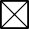 Oświadczam, że samodzielnie spełniamy warunki udziału w postępowaniu określone w Rozdziale II SWZTAK / NIE* w przypadku TAK nie wypełnia się pkt. 4.Warunek zdolności technicznej spełnia Wykonawca ………………………………………………...........[nazwy Wykonawców]Samodzielnie nie spełniamy warunku zdolności technicznej więc polegamy na zdolnościach technicznych (polegamy na doświadczeniu) podmiotu udostępniającego zasoby, który spełnia warunek zdolności technicznej…………………………………………………………………………............[nazwa i adres podmiotu]W przypadku   poleganiu   na   zdolności   technicznej   wskazanemu   podmiotowi   zlecimy   umową o podwykonawstwo wykonanie robót, do realizacji których te zdolności są wymagane.Jestem mikro / małym / średnim przedsiębiorcą TAK/NIE*definicja: (zgodnie z definicją Rozporządzenia Komisji (UE) nr 651/2014 z dnia 17 czerwca 2014)średnie przedsiębiorstwo: zatrudnia mniej niż 250 pracowników oraz jego roczny obrót nie przekracza 50 milionów euro lub roczna suma bilansowa nie przekracza 43 milionów euro;małe przedsiębiorstwo: zatrudnia mniej niż 50 pracowników oraz jego roczny obrót nie przekracza 10 milionów euromikroprzedsiębiorstwo: zatrudnia mniej niż 10 pracowników oraz jego roczny obrót nie przekracza 2 milionów euro*niepotrzebne skreślićOświadczam, że wypełniłem obowiązki informacyjne przewidziane w art. 13 lub art. 14 RODO wobec osób fizycznych, od których dane osobowe bezpośrednio lub pośrednio pozyskałem w celu ubiegania się o udzielenie zamówienia publicznego w niniejszym postępowaniu – jeżeli dotyczy.	dnia	2024.r.Oświadczam, że nie podlegam wykluczeniu z postępowania na podstawie art. 7 ust. 1 ustawy z dnia 13 kwietnia 2022 r. o szczególnych rozwiązaniach w zakresie przeciwdziałania wspieraniu agresji na Ukrainę oraz służących ochronie bezpieczeństwa narodowego. 	dnia	2024.r.Oświadczam, że na dzień składania ofert nie podlegam wykluczeniu z postępowania na podstawie art. 5k ust. 1 Rozporządzenia 833/2014 w brzmieniu nadanym Rozporządzeniem Rady (UE) 2022/576 z dnia 8 kwietnia 2022 r. w sprawie zmiany rozporządzenia (UE) nr 833/2014 dotyczącego środków ograniczających w związku z działaniami Rosji destabilizującymi sytuację na Ukrainie	dnia	2024.r.Oświadczenie składane na podstawie art. 117 ust. 4 ustawy Pzp dotyczące robót budowlanych, które wykonają poszczególni Wykonawcyoświadczam, że:-      Wykonawca…………………………………………:[nazwa i adres Wykonawcy]zrealizuje następujące roboty budowlane……………………………………………………………………………………-      Wykonawca…………………………………………:[nazwa i adres Wykonawcy]zrealizuje następujące roboty budowlane……………………………………………………………………………………-      Wykonawca…………………………………………:[nazwa i adres Wykonawcy]zrealizuje następujące roboty budowlane……………………………………………………………………………………    itd 	dnia	2024 r.(wypełnia podmiot, na którego zasobach Wykonawca polega dla wykazania spełnieniu warunku postępowania)ZOBOWIĄZANIE PODMIOTU DO UDOSTĘPNIENIANIEZBĘDNYCH ZASOBÓW DO WYKONANIA ZAMÓWIENIA (jeżeli dotyczy)(nazwa i adres podmiotu oddającego do dyspozycji zasoby)…………………………………….………………………………….………………………………………………..…………………………………….………………………………….………………………………………………..(pełna nazwa/firma, adres, w zależności od podmiotu: NIP/PESEL, KRS) reprezentowany przez:…………………………………….Na potrzeby postępowania o udzielenie zamówienia publicznego w trybie podstawowym z możliwością negocjacji na budowę budynku mieszkalnego wielorodzinnego wraz z zagospodarowaniem terenu i niezbędną infrastrukturą techniczną przy ul. Jana Śniadeckiego 19A, 19B w Stargardzie,oświadczam co następuje:że wyżej wymieniony podmiot, stosownie do art. 118 ust. 1 ustawy Pzp odda Wykonawcy……………...……………………………………………………………....…………………………….(nazwa i adres Wykonawcy składającego ofertę)do dyspozycji niezbędne zasoby………………..……………………………………………………………………..……………………(zakres udostępnianych zasobów)na okres korzystania z nich przy budowie budynku mieszkalnego wielorodzinnego wraz z zagospodarowaniem terenu i niezbędną infrastrukturą techniczną przy ul. Jana Śniadeckiego 19A, 19B w StargardzieSposób wykorzystania w/w zasobów przez Wykonawcę przy wykonywaniu zamówienia publicznego to:………….…………………………………………………………………………………………...……  Zakres i okres naszego udziału przy wykonywaniu zamówienia publicznego:………………………………………………………………………DOKUMENT SKŁADANY NA WEZWANIE ZAMAWIAJĄCEGOwykaz robót budowlanych wykonanych nie wcześniej niż w okresie ostatnich 5 lat, a jeżeli okres prowadzenia działalności jest krótszy - w tym okresie, wraz z podaniem ich rodzaju, wartości, daty i miejsca wykonania oraz podmiotów, na rzecz których roboty te zostały wykonane, oraz załączeniem dowodów określających czy te roboty budowlane zostały wykonane należycie. W wykazie należy wskazać jedynie roboty, które odpowiadają robotom wykazywanym dla spełnienia warunku zdolności technicznej. Zamawiający wymaga, aby do wykazu załączyć dowody (referencje) jedynie do wykazywanych dla spełnienia warunku zdolności technicznej (doświadczenia) zamówień. Zamawiający nie wymaga wskazywania w wykazie informacji o robotach (zamówieniach) niewykonanych lub wykonanych nienależycie. Należy wykazać wykonanie co najmniej 2 (dwie) roboty budowlane o wartości min. 6 000 000,00 PLN brutto każda, polegające na budowie budynku mieszkalnego wielorodzinnego lub zamieszkania zbiorowego lub użyteczności publicznej. Patrz również Rozdział II warunki udziału w postępowaniu pkt 1. 	dnia	2024 r.DOKUMENT SKŁADANY NA WEZWANIE ZAMAWIAJĄCEGOPrzedstawiam(-y) następujące informacje:……………………….	……………………………………………………….(miejscowość, data)		(pieczęć i podpis osoby / osób wskazanych w dokumencie, uprawnionej / uprawnionych do występowania w obrocie prawnym, reprezentowania Wykonawcy i składania oświadczeń woli w jego imieniu)1 Wskazać jednoznacznie, czy wskazywana osoba jest pracownikiem Wykonawcy, czy też Wykonawca korzysta z tej osoby na podstawie np. umowy cywilnoprawnej zawartej bezpośrednio z daną osobą, czy też dana osoba stanowi potencjał kadrowy innego podmiotu.Numer postępowania: TT/ZP-10/2024		Załącznik nr 7 SWZ 	Wzór Załącznika do umowyDotyczy: budowy budynku mieszkalnego wielorodzinnego wraz z zagospodarowaniem terenu i niezbędną infrastrukturą techniczną przy ul. Jana Śniadeckiego 19A, 19B w StargardzieZBIORCZE ZESTAWIENIE STANU ROZLICZEŃ Z PODWYKONAWCAMIsporządzone w dniu …………………………….1. Oświadczamy, że:zestawienie obejmuje wszystkich podwykonawców na roboty budowlane biorących udział w realizacji zamówienia, w tym również na roboty budowlane będące robotami   budowlanymi   wg   definicji   ustawy   Prawo   budowlane,   które   wykraczają   poza   wykaz   robót   budowlanych,   o którym   mowa w Rozporządzeniu Prezesa Rady Ministrów z dnia 3 grudnia 2012 r. w sprawie wykazu robót budowlanychzestawienie obejmuje wszystkich podwykonawców na usługi i dostawy, z którymi zawarto umowy podlegające obowiązkowi przedkładania Zamawiającemu.*2. Oświadczamy, że na dzień wystawienia faktury końcowej uregulowaliśmy/nie uregulowaliśmy wszystkie zobowiązania finansowe wobec wszystkich podwykonawców biorących udział w realizacji zamówienia, w tym również wobec wszystkich podwykonawców nieujętych w zbiorczym zestawieniu (zastosowanie dyspozycji, o której mowa w umowie traktuje się równorzędnie z uregulowaniem zobowiązania).* Oświadczenie końcowe składane do zbiorczego zestawienia stanu rozliczeń dołączonego do faktury końcowej - w przypadku faktur przejściowych nie jest wymagane składanie oświadczenia.sporządził …..	podpis osoby uprawnionej	pieczątka firmowazałącznik nr 1 do umowy c.d.OŚWIADCZENIE PODWYKONAWCYUwaga: niniejsze oświadczenie pobierane od Podwykonawcy Wykonawca przedkłada Zamawiającemu wraz z fakturą końcową…………………………………………………………………………………………………………………………………………………………     [pełna nazwa i adres podwykonawcy]jako Podwykonawca biorący udział w realizacji zamówienia pn	[nazwa zamówienia]w       zakresie       …………………………………………………………………………………………………………………………………………..[należy wymienić zakres wykonywanych robót/usług/dostaw] na podstawie umowy o podwykonawstwo nr ………….	z dnia ………………………..zawartej   z   Wykonawcą   …………………………………………………………………………………………………………….[pełna nazwa i adres Wykonawcy] oświadczam/my, że na dzień złożenia oświadczenia:zakończyliśmy realizację przedmiotu umowy o podwykonawstwo,trwa realizacja przedmiotu umowy o podwykonawstwo*niepotrzebne skreślićWykonawca:w pełni uregulował wszystkie należności wynikające z umowy o podwykonawstwo za cały zakres umowny (otrzymaliśmy pełne wynagrodzenie wynikające z umowy za całość objętego umową zakresu zamówienia),nie uregulował w pełni wszystkich należności wynikających z umowy o podwykonawstwo*niepotrzebne skreślićOczekujemy na zapłatę od Wykonawcy wynagrodzenia w kwocie	zł brutto.termin płatności upłynie w dniu	(Wykonawca nie zalega obecnie z płatnościami)termin płatności upłynął w dniu	(Wykonawca zalega z płatnościami)*niepotrzebne skreślićPo złożeniu niniejszego oświadczenia:wystawimy jeszcze Wykonawcy faktury na łączną kwotę ok	zł bruttonie wystawimy już Wykonawcy żadnych faktur*niepotrzebne skreślićWykonawca dysponuje wniesionym przez nas zabezpieczeniem należytego wykonania / kaucją lub potrąceniami o wartości …	zł, zwrot zabezpieczenia/ kaucji/potrąceń nastąpi	20… r.*niepotrzebne skreślićsporządził …..	podpis osoby uprawnionej	pieczątka firmowa Podwykonawcy	tel	adres e-mail………………Numer postępowania: TT/ZP-10/2024						KARTA GWARANCYJNAz tytułu gwarancji jakości za wady fizyczneWykonawca:........................................... z siedzibą ..............................................................................zwany dalej Gwarantem zapewnia Zamawiającego:Stargardzkie TBS Sp. z o. o. z siedzibą przy ul. A. Struga 29 w Stargardzie (73-110), uprawniona z tytułu gwarancji, o dobrej jakości przedmiotu zamówienia zrealizowanego w ramach umowy nr ...................................... zawartej w dniu ............................. r., na „Budowę budynku mieszkalnegowielorodzinnego wraz z zagospodarowaniem terenu oraz niezbędną infrastrukturą techniczną przy ul. Jana Śniadeckiego 19 A,B w Stargardzie", zwanej dalej Umową.Gwarant udziela Zamawiającemu ........... miesięcznej gwarancji od daty odbioru końcowego robót. Gwarancja obejmuje zamontowane elementy i urządzenia także w sytuacji, gdy okres gwarancji udzielanego przez ich producenta jest krótszy od okresu wymaganego;Gwarant rozszerzy rękojmię za wady na okres równy okresowi gwarancji jakości z wyłączeniem poniższych elementów, co do których uprawnienia z tytułu gwarancji i rękojmi wygasają po upływie wymaganych przez Zamawiającego okresów jak niżej, chyba że gwarancje udzielone przez producentów przewidują dłuższe okresy:nasadzenia (drzewa, krzewy) - 36 miesięcytrawniki - 12 miesięcy.Ilekroć w niniejszej Karcie gwarancyjnej jest mowa o wadzie należy przez to rozumieć wadę fizyczną, o której mowa w art. 556 §1 k.c.Bieg terminu gwarancji rozpoczyna się dnia następującego po dniu dokonania:odbioru końcowego przedmiotu umowy, bez stwierdzenia wad,potwierdzenia usunięcia wad stwierdzonych przy odbiorze końcowym.Sposób postępowania przy usuwaniu wad:Po otrzymaniu zgłoszenia o wykryciu wad Zamawiający podejmuje decyzję o sposobie postępowania z danym zgłoszeniem:przesyła Gwarantowi w terminie 3 dni drogą elektroniczną e-mail:..................................................................... oraz ...................................................zawiadomienie o wystąpieniu wady, w przypadku wady nie wymagającej wizji lokalnej,jeżeli Zamawiający podejmie decyzję o konieczności wizji lokalnej:	bez udziału Gwaranta, przesyła Gwarantowi w terminie 5 dni roboczych, w sposób przewidziany pod lit. a, zawiadomienie o wystąpieniu wady,	z udziałem Gwaranta, Zamawiający obowiązany jest zawiadomić Gwaranta w sposób przewidziany pod lit. a, o terminie wizji lokalnej, w czasie której sporządzony zostanie protokół stanowiący zgłoszenie wady. O terminie wizji lokalnej Zamawiający powiadamia Gwaranta niezwłocznie drogą elektroniczną lub faksem, a w przypadkach szczególnych (awaria) telefonicznie.W przypadkach, o których mowa pod lit. a i b Gwarant ma prawo odpowiednio wnioskować do Zamawiającego o dokonanie wizji lokalnej lub dopuszczenie do udziału w wizji lokalnej.Zamawiający wyznacza termin oraz uzgadnia z Gwarantem sposób usunięcia wady, przy czym w przypadku wad dotyczących pomieszczeń w budynku uzgodnienia dokonywane są przy udziale przedstawiciela użytkownika tych pomieszczeń.Gwarant, celem potwierdzenia usunięcia wady w wymaganym terminie, przesyła do Zamawiającego pisemną informację, a ten ustala termin odbioru usuniętych wad.Stwierdzeniem usunięcia wad jest protokół z usunięcia wad podpisany przez Wykonawcę i Zamawiającego, a w przypadku usunięcia wad dotyczących pomieszczeń, balkonów i loggie w budynku podpisany także przez przedstawiciela użytkownika.W przypadku wystąpienia wady, która z uwagi na zakres i złożoność wymaga konsultacji z nadzorem inwestorskim lub projektantem pracownik Działu Inwestycji i Remontów zgłasza potrzebę   konsultacji.   Sposób   postępowania   przy   usunięciu   takiej   wady   ustalony   zostanie z uwzględnieniem stanowiska konsultantów i w odniesieniu do wskazanego sposobu usunięcia wady.Gwarant zobowiązuje się do udziału w przeglądach organizowanych przez Zamawiającego w okresie gwarancji i bieżącego usuwania wad ujawnionych w trakcie przeglądów bez względu na wysokość związanych z tym kosztów.O terminie  przeglądu  Zamawiający powiadomi Gwaranta pisemnie z wyprzedzeniem 7 dni.Niestawienie się przedstawiciela Gwaranta nie będzie wywoływało żadnych ujemnych skutków dla ważności i skuteczności ustaleń dokonanych przez Komisję przeglądową.	Spisany przez Strony protokół ujawniający wady stanowi  zgłoszenie  wad Gwarantowi,                                                                      a w przypadku nieobecności przedstawiciela Gwaranta podczas przeglądu, za dzień zgłoszenia wad uznaje się dzień dostarczenia protokołu z przeglądu Gwarantowi.Gwarant zobowiązuje się usunąć bezpłatnie wady w poniższych terminach:niezwłocznie, ale nie później niż w 3 dni - wady powodujące zagrożenie życia lub zdrowia użytkowników oraz powodujące zagrożenie zniszczenia budynku albo pogorszenie stanu technicznego budynku lub otoczenia (awarie),7 dni - wady powodujące wadliwą pracę wyposażenia oraz powodujące nadmierne koszty eksploatacji,w terminie uzgodnionym z Zamawiającym, nie dłuższym niż 20 dni - wady nie powodujące szkody ani utrudnień w prawidłowym funkcjonowaniu budynku lub otoczenia.W przypadku   konieczności   demontażu   rzeczy   (wyposażenie,   armatura   itp.)   wchodzącej w zakres przedmiotu umowy, celem usunięcia jej wady, Gwarant zobowiązany jest do zamontowania rzeczy zamiennej na czas trwania naprawy lub wymiany. Termin gwarancji naprawionej lub wymienionej rzeczy biegnie na nowo odpowiednio od dnia naprawy lub dostarczenia.Gwarant   nie    odpowiada    za    skutki    powstałe    w    wyniku    zwłoki    w    zawiadomieniu    go o wadzie, jeżeli wada ta spowodowała inne uszkodzenia, których można było uniknąć, gdyby w terminie zawiadomiono Gwaranta o zaistniałej wadzie.Gwarant jest odpowiedzialny za wszelkie szkody i straty, które spowodował w czasie prac nad usunięciem wad.W przypadku nieusunięcia wad przez Gwaranta w wyznaczonym terminie Zamawiający upoważniony jest do ich usunięcia na koszt Gwaranta. Zamawiający może dochodzić roszczeń z tytułu gwarancji także po okresie określonym w ust. 1, jeżeli zgłosił wadę przed upływem tego okresu.Gwarant zobowiązuje się do bezpłatnego przeprowadzania wszystkich wymaganych okresowych przeglądów wynikających z wymagań poszczególnych producentów zapewniających ciągłość gwarancji na odpowiedni okres przewidziany niniejszą Kartą gwarancyjną. Zamawiający nie będzie ponosił żadnych związanych z tym kosztów.Komunikacja:wszelka komunikacja pomiędzy stronami wymaga zachowania formy pisemnej.Gwarant i Zamawiający celem przekazania dokumentu e-mailem zobowiązani są przygotować dokument na piśmie (dokument musi być podpisany przez osobę uprawnioną do reprezentacji Gwaranta/Zamawiającego), a następnie przesłać dokument e-mailem skan pisma. Każda strona na żądanie drugiej zobowiązana jest potwierdzić fakt otrzymania dokumentu e-mailem.wszelkie pisma skierowane do Gwaranta należy wysyłać na adres:.....................................................tel.: ..........................................e-mail: ......................................................wszelkie pisma skierowane do Zamawiającego należy wysyłać na adres:Stargardzkie TBS Sp. z o. o.ul. A. Struga 29, 73-110 Stargardtel. 91 578 47 50e-mail: biuro@tbs.stargard.pl i jbaturo@tbs.stargard.pl	o zmianach w danych, o których mowa w pkt 3 i 4 strony obowiązane są informować się niezwłocznie, nie później niż 7 dni od chwili zaistnienia zmian, pod rygorem uznania wysłania korespondencji pod ostatnio znany adres za skutecznie doręczoną.ZAMAWIAJĄCY:	GWARANT:Lp.BranżaStawka VATWartość zł brutto1.Budowlana8%2.Zagospodarowanie terenu wraz z 16 miejscami parkingowymi23%3.Wycinka drzew23%4.39 miejsc parkingowych23%5.Elektryczna i teletechniczna wewnętrzna8%6.Elektryczna zewnętrzna23%7.Sanitarna wewnętrzna8%8.Sanitarna zewnętrzna23%9.Kotłownia- technologia8%L.p.Zakres powierzonych prac(części zamówienia)Nazwa i adres podwykonawcy(o ile są wiadome)12L.p.Opis (rodzaj) wykonanych robót (w stopniu uszczegółowienia pozwalającym na odniesienie do warunku udziału w postępowaniu) - jeżeli w wykazie ujęte są zamówienia wykonane przez różnych wykonawców (tworzących konsorcjum) – należy podać również nazwy wykonawców;- jeżeli Wykonawca wykazuje robotę zrealizowaną przez konsorcjum – należy podać rzeczywisty zakres robót wykonanych osobiście przez Wykonawcę oraz informację, czy Wykonawca był liderem (pełnomocnikiem) konsorcjum, czy też członkiem konsorcjumMiejsce wykonania / podmioty, na rzecz których roboty zostały wykonane/Terminy wykonaniaWartość zamówienia brutto(szacunkowo)L.p.FunkcjaImię i NazwiskoUprawnienia zawodowe(należy podać: rodzaj, numer oraz datę wydania uprawnień i świadectw)Doświadczenie zawodowe(w odniesieniu do każdej z wykazanych robót należy podać: nazwę i rodzaj robót pełnioną funkcję,daty wykonania oraz podmiot)Informacjao podstawie dodysponowania daną osobą 11Kierownik Budowy2Kierownik robót branży konstrukcyjno–budowlanej- nie dotyczy-3Kierownik robót branży elektrycznej i teletechnicznej- nie dotyczy-4Kierownik robót branży sanitarnej- nie dotyczy-5Kierownik robót branży drogowej- nie dotyczy-LPumowa(nr, data zawarcia, przedmiotumowy/zamówienia)podwykonawca (nazwa, adres)całkowita wartość wynagrodzenia umownego zł netto (brutto)do wyboruwartość wynagrodzenia już opłaconego do dnia sporządzenia zestawienia nettowartość wynagrodzenia pozostającego do opłacenia[4 - 5]wartość wynagrodzenia pozostającego do opłacenia, dla którego upłynął termin płatności(podwykonawca wystawiłfakturę i upłynął termin płatności) nettouwagi12345678itd